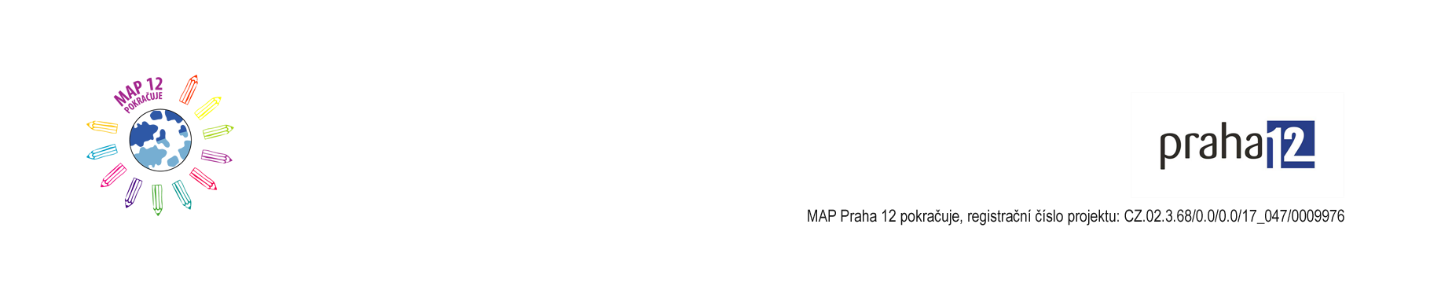 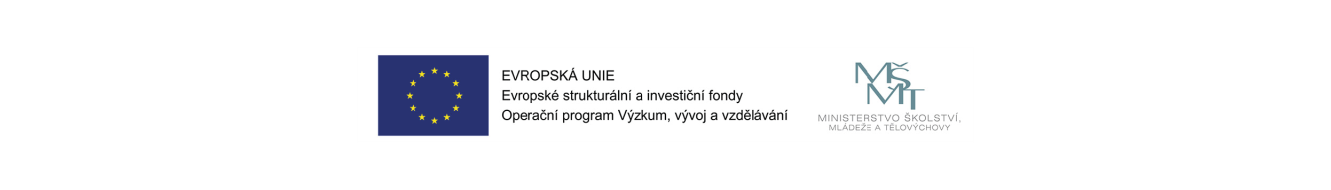 MÍSTNÍ AKČNÍ PLÁN ROZVOJE VZDĚLÁVÁNÍ VE SPRÁVNÍM OBVODU PRAHA 12Návrhová částNávrh verze pro schválení Řídicím výboremObsah:VizePopis zapojení aktérůPartnerství a spolupráce není v rámci MAP Praha 12 pouze deklarovaným, ale skutečně naplňovaným principem. Již před podáním žádosti byl vytvořen Realizační tým, který s drobnými obměnami funguje dodnes, a současně byli osloveni klíčoví aktéři – jednotlivé školy.Další informaci dostali ředitelé základních a mateřských škol z Prahy 12 na schůzce dne 5. května 2016. Projekt zde byl představen v obecné rovině, byla nastíněna možnost spolupráce v nejbližším období. Dne 21. 6. 2016 se v Klubu Junior v Praze-Libuši konalo následně první velké setkání k projektu MAP Praha 12, jehož se zúčastnilo celkem 54 účastníků. Kromě ředitelů škol byli přizváni také spolupracovníci      z neziskového sektoru, z oblasti zájmového vzdělávání, ale i aktivní rodiče či zástupci žákovských parlamentů. Projekt byl představen podrobněji, již byl znám harmonogram projektu a konkrétní možnost zapojení jednotlivých aktérů.Oficiálně byl pak projekt zahájen v pátek 1. 7. 2016. Během prázdnin byly osloveny všechny mateřské a základní školy na území správního obvodu Prahy 12 bez ohledu na zřizovatele, dále pak všichni zřizovatelé škol a školských zařízení, neziskové organizace, zástupci Magistrátu hl. města Prahy a další zájemci dle Postupu zpracování místních akčních plánů s nabídkou spolupráce. V posledním týdnu prázdnin se pak sešel poprvé Řídicí výbor, který na svém setkání zvolil svého předsedu a místopředsedkyni. Zároveň byl schválen Jednací řád a Statut Místního akčního plánu. Statut Místního akčního plánu byl schválen Radou MČ Praha 12 a Jednací řád byl vzat na vědomí rovněž Radou MČ Praha 12. V rámci navazujícího projektu MAP 12 pokračuje byla k původnímu popisovanému území připojena navíc MČ Praha-Kunratice se svými školskými zařízeními. V současné době má Řídicí výbor celkem 42 členů.Na podzim roku 2016 byla zahájena činnost pracovních skupin. Bylo vytvořeno celkem 6 pracovních skupin:PS Financování	PS Rovné příležitosti a řešení přechodů ve vzdělávání PS Matematická gramotnostPS Čtenářská a jazyková gramotnostPS Polytechnika PS KalokagathiaPosléze byly navíc vytvořeny dále následující pracovní skupiny: PS Digitální gramotnostPS EVVOPS Kariérové poradenstvíPS Rodina-škola-komunitaPočet členů všech pracovních skupin zahrnuje v současné době přes 100 osob. Členové pracovních skupin se pravidelně schází za účelem konzultace činnosti realizačního týmu MAP, ale i vlastního vzdělávání a rozvoje v daných oblastech. I touto formou je podporováno potřebné sdílení a přenos informací uvnitř řešeného území. Během roku 2020 se v rámci projektu MAP Praha 12 pokračuje podařilo stabilizovat PS EVVO a PS Kariérové poradenství díky obsazení pozic vedoucích pracovních skupin. Na obdobný akt zatím čeká skupina PS Kalokagathia, jíž prozatímně koordinuje PaeDr. Lenka Kubrichtová.Již od začátku projektu je cílem jednotlivé členy pracovních skupin, a především pedagogické pracovníky, aktivovat a nabídnout jim nové přístupy a pohledy na oblast vzdělávání. K tomu slouží pravidelná setkání, tzv. Educoffee. Na setkání jsou zváni odborníci na vzdělávání z celé ČR. Setkání jsou zpravidla hodnocena velmi kladně.Priority a cílePřehled priorit a cílůPriorita 1 Rozvoj gramotnosti a pregramotnostiPopis priorit a cílůPriorita 2 Polytechnické a environmentální vzdělávání a kariérové poradenstvíPriorita 3 Infrastruktura a kvalita života	Priorita 4 Individualizace ve vzdělávání a podpora dětí a žáků ohrožených školním neúspěchemPriorita 5 Školy v komunitě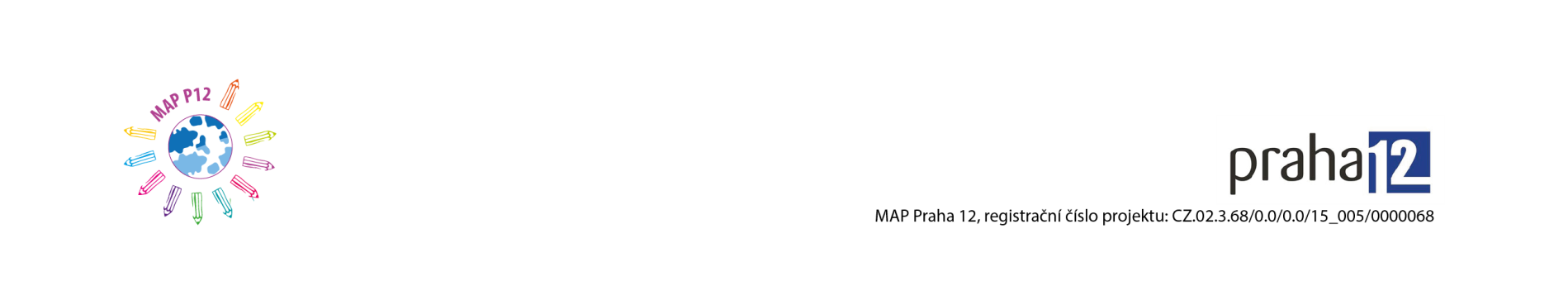 Vazby cílů na opatřeníCíle MAP a jejich návaznost na povinná, doporučená a volitelná opatření (témata) Postupů MAP se třemi úrovněmi vazby (X – slabá, XX – střední, XXX – silná).23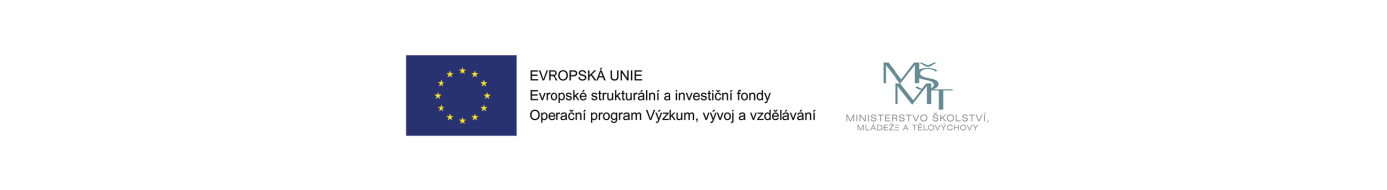 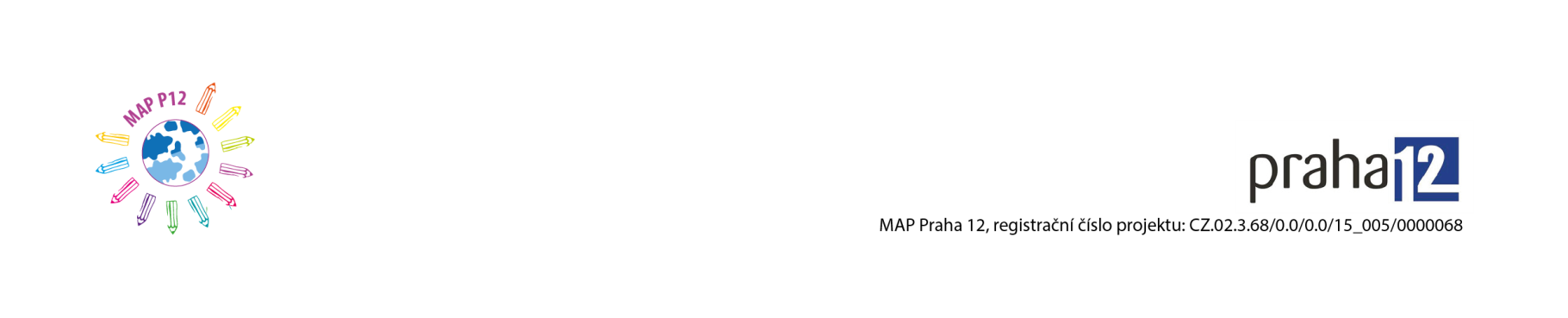 Prioritizace tématJde o seznam projektových záměrů mateřských, základních škol, základních uměleckých škol a organizací neformálního vzdělávání působících v území MČ Praha 12, MČ Praha-Libuš a MČ Praha-Kunratice.Následující tabulka je přílohou tohoto dokumentu a obsahuje i záměry, které nejsou financovatelné prostřednictvím investiční dotace z OPPPR.Priorita 1Rozvoj gramotnosti a pregramotnostiCíl 1.1Rozvoj čtenářské gramotnosti a pregramotnostiCíl 1.2Rozvoj matematické gramotnosti a pregramotnostiCíl 1.3Rozvoj jazykové gramotnosti a pregramotnostiCíl 1.4Rozvoj digitální gramotnosti a pregramotnostiCíl 1.5Propojování předmětů a témat na různých stupníchPriorita 2Škola pro životCíl 2.1Rozvoj polytechnického vzděláváníCíl 2.2Rozvoj kariérového poradenstvíCíl 2.3Rozvoj environmentální výchovy a vzděláváníPriorita 3Infrastruktura a kvalita životaCíl 3.1Výstavba nových mateřských a základních školCíl 3.2Navyšování kapacit stávajících mateřských a základních školCíl 3.3Výstavba, rekonstrukce a modernizace odborných učeben mateřských a základních škol a doplňování sportovní infrastruktury v návaznosti na posílení výuky tělesné výchovy a sportu a podpory aktivit vedoucích ke zdravémuživotnímu stylu dětí ve školáchCíl 3.4Zvýšení kvality života na školáchCíl 3.5Zlepšování technického stavu objektů školPriorita 4Individualizace ve vzdělávání a podpora dětí a žáků ohrožených školnímneúspěchemCíl 4.1Individualizace ve vzděláváníCíl 4.2Podpora dětí a žáků ohrožených školním neúspěchemPriorita 5Školy v komunitěCíl 5.1Zavedení systému sdíleníCíl 5.2Propojení škola – žáci – rodičeCíl 5.3Užší začlenění školy v komunitěCíl 5.4Podpůrná opatření pro rozvoj školSoupis opatření dle Postupů pro zpracování MAPSoupis opatření dle Postupů pro zpracování MAPPovinná opatřeníPředškolní vzdělávání a péče: dostupnost – inkluze – kvalitaČtenářská a matematická gramotnost v základním vzděláváníInkluzivní vzdělávání a podpora dětí a žáků ohrožených školním neúspěchemDoporučená opatřeníRozvoj podnikavosti a iniciativy dětí, žákůRozvoj kompetencí dětí a žáků v polytechnickém vzděláváníKariérové poradenství v základních školáchPrůřezová a volitelná opatřeníRozvoj digitálních kompetencí dětí a žákůRozvoj kompetencí dětí a žáků pro aktivní používání cizího jazykaRozvoj sociálních a občanských kompetencí dětí a žáků 10 Rozvoj kulturního povědomí a vyjádření dětí a žáků 11 Investice do kapacit základních škol12 Aktivity související se vzděláváním mimo OP VVV, IROP a OP PPRPriorita 1Rozvoj gramotnosti a pregramotnostiCíl a popiscíle1.1	Rozvoj čtenářské gramotnosti a pregramotnostiZvýšit zájem u dětí, žáků a rodičů o čtení a posílit schopnost porozumění psaného textu.Cíl je zaměřen na zajištění stimulujícího prostředí z pohledu čtenářské gramotnosti a pregramotnosti a pro starší děti na zvýšení dostupnosti a využitelnosti moderních technologií. Nedílnou součástí je i vzdělávání pedagogů/lektorů v oblasti nových metod rozvoje čtenářské gramotnosti a pregramotnosti tak, aby bylo možné respektovat odlišné potřeby a nadání dětí a žáků a zajistit výuku čtení i alternativními metodami, a podpora jejich implementace do výuky. Podstatná je i spolupráce rodiny a pedagogů/lektorů. Zejména na mateřských školách je třeba zajistit minimálně logopedickou depistáž, v ideálním případě i logopedickou nápravu jakožto důležitý předpoklad pro zvládnutí čtení a psaní na základní škole. Cíl umožňuje zapojení nejen MŠ a ZŠ, ale i dalších institucí, kterése zabývají vzděláváním.Vazba na povinná opatření1 Předškolní vzdělávání a péče: dostupnost – inkluze – kvalita2 Čtenářská a matematická gramotnost v základním vzdělávání3 Inkluzivní vzdělávání a podpora dětí a žáků ohrožených školním neúspěchemVazba na doporučená a volitelnáopatření7 Rozvoj digitálních kompetencí dětí a žáků12 Aktivity související se vzděláváním mimo OP VVV, IROP a OP PPRIndikátoryPočet projektů zaměřených na vybudování/vybavení školních knihoven/čtenářských koutků ve třídách/ve školách nebo vzdělávacích institucíchPočet	akcí	zaměřených	na	čtenářskou	gramotnost,	včetně	dalšího	vzdělávání pedagogických pracovníkůPriorita 1Rozvoj gramotnosti a pregramotnostiCíl a popiscíle1.2	Rozvoj matematické gramotnosti a pregramotnostiZvýšit zájem u dětí, žáků a rodičů o matematiku, posílit atraktivitu matematiky, zvýšit důraz na využívání matematických poznatků a dovedností v praktických činnostech.Cíl je zaměřen především na zvýšení atraktivity matematiky pro žáky a na posílení zájmuo tento předmět s důrazem na praktickou využitelnost těchto znalostí. Jeho součástí je podpora vybavení tříd ZŠ i MŠ/učeben v dalších institucích pomůckami (včetně moderních technologií), které by podnítily zájem dětí o matematiku, ale které by především umožnily názorné vysvětlení a vyzkoušení některých matematických témat. Podstatným prvkem je i rozvoj vzdělávání pedagogů/lektorů v oblasti nových metod rozvoje matematické gramotnosti a pregramotnosti tak, aby bylo možné respektovat odlišné potřeby a nadání dětí a žáků, a podpora jejich implementace do výuky.Spolupráce rodiny a pedagogů v matematice bude cílit rovněž na praktickou stránku výukya odbourání společenských předsudků, které brání výuce matematiky. Cíl umožňujezapojení nejen MŠ a ZŠ, ale i dalších institucí, které se zabývají vzděláváním.Vazba na povinná opatření1 Předškolní vzdělávání a péče: dostupnost – inkluze – kvalita2 Čtenářská a matematická gramotnost v základním vzdělávání3 Inkluzivní vzdělávání a podpora dětí a žáků ohrožených školním neúspěchemVazba na doporučená a volitelnáopatření7 Rozvoj digitálních kompetencí dětí a žáků12 Aktivity související se vzděláváním mimo OP VVV, IROP a OP PPRIndikátoryPočet projektů zaměřených na vybavení tříd ZŠ i MŠ/vzdělávacích institucí pomůckami pro rozvoj matematické gramotnosti pro názornější výuku matematikyPočet akcí zaměřených na matematickou gramotnost, včetně dalšího vzdělávánípedagogických pracovníkůPriorita 1Rozvoj gramotnosti a pregramotnostiCíl a popiscíle1.3	Rozvoj jazykové gramotnosti a pregramotnostiRozvíjet jazykovou gramotnost a pregramotnost u dětí a žáků a podporovat motivaci učit se cizí jazyky.Cíl je zaměřen na rozvoj jazykové gramotnosti dětí a žáků. Zahrnuje jak materiální podporu (moderní technologie, cizojazyčné knihy, jazykové učebny), tak podporu různých forem spolupráce s rodinou, jazykovými instituty, mezi pedagogy různých škol či školami navzájem. Nedílnou součástí je i vzdělávání pedagogů/lektorů v oblasti nových metod rozvoje jazykové gramotnosti a pregramotnosti (např. CLIL) tak, aby bylo možné respektovat odlišné potřeby a nadání dětí a žáků a zajistit výuku jazyků i alternativními metodami, včetně podpory jejich implementace do výuky. Cílem je i využít potenciálu MŠ, kde se děti většinou s cizím jazykem setkávají, a stanovit doporučené minimum pro kontakt s cizím jazykem v předškolním věku tak, aby je bylo možné na ZŠ dále rozvíjet. Cílumožňuje zapojení nejen MŠ a ZŠ, ale i dalších institucí, které se zabývají vzděláváním.Vazba na povinnáopatření1 Předškolní vzdělávání a péče: dostupnost – inkluze – kvalita3 Inkluzivní vzdělávání a podpora dětí a žáků ohrožených školním neúspěchemVazba na doporučená a volitelnáopatření7 Rozvoj digitálních kompetencí dětí a žáků12 Aktivity související se vzděláváním mimo OP VVV, IROP a OP PPRIndikátoryPočet škol, které udržují kontakt svých žáků se zahraniční školouPočet rodilých mluvčích vyučujících ve školách/vzdělávacích institucích Počet dětí/žáků, kteří se ZŠ vyjeli na jazykový pobyt do zahraničíPriorita 1Rozvoj gramotnosti a pregramotnostiCíl a popiscíle1.4	Rozvoj digitální gramotnosti a pregramotnostiZvýšit využitelnost digitálních technologií ve výuce a zajistit na školách vhodné podmínky pro účelné využívání digitálních technologií.Cíl je zaměřen především na vytvoření takových podmínek ve školách/dalších institucích, které se zabývají vzděláváním, aby byla zvýšena využitelnost digitálních technologií při výuce, a to tak, aby byla výuka efektivnější a praktičtější. S ohledem na to je třeba rozšiřovat vnitřní konektivitu škol/těchto institucí a školy přiměřeně vybavit digitálními technologiemi a toto vybavení obměňovat. Obměna tohoto vybavení by v ideálním případě měla probíhat systematicky a promyšleně na úrovni školy, v pravidelných cyklech tak, aby byla počítačová zařízení vzájemně kompatibilní, což velmi usnadní správu celého systému. Současně je třeba rovněž školám zajistit i podporu v oblasti správy digitálních technologií, a to jednak s ohledem na rostoucí množství digitálních technologií využívaných ve školách a také s ohledem na tlak vyvíjený na učitele zařazovat do výuky stále více digitálních technologií. Klíčovým prvkem je vzdělávání pedagogů/lektorů v oblasti využitelnosti digitálních technologií při výuce, a to i s ohledem na odlišné potřeby a nadání dětí a žáků – měly by být systematicky budovány digitální kompetence pedagogů. Cíl umožňuje zapojení nejen MŠ a ZŠ, ale i dalších institucí, které se zabývají vzděláváním. V souladu s cíli revize RVP mohou školy pro implementaci revidovaného RVP aktualizací ŠVP posilujícího ICT a informatiku využít dvouletého náběhového období.Vazba na povinná opatření1 Předškolní vzdělávání a péče: dostupnost – inkluze – kvalita2 Čtenářská a matematická gramotnost v základním vzdělávání3 Inkluzivní vzdělávání a podpora dětí a žáků ohrožených školním neúspěchemVazba na doporučená a volitelnáopatření7 Rozvoj digitálních kompetencí dětí a žáků12 Aktivity související se vzděláváním mimo OP VVV, IROP a OP PPRIndikátoryPočet projektů na podporu vnitřní konektivity základní školPriorita 1Rozvoj gramotnosti a pregramotnostiCíl a popiscíle1.5	Propojování předmětů a témat na různých stupníchUsnadnit přechod dětí z MŠ na ZŠ a propojovat výuku tak, aby byla i napříč předměty zřejmá praktická využitelnost učiva.Cíl je zaměřen na obroušení hranic mezi předměty a mezi stupni škol, případně dalších institucí, které se zabývají vzděláváním. Aktivity by měly vést k usnadnění přechodu dětí z MŠ na ZŠ (podpora přípravných programů), případně přechodu z prvního na druhý stupeň ZŠ. Důraz je však kladen na další posilování mezipředmětových vazeb a průřezových témat při výuce na ZŠ tak, aby bylo možné využít vnitřního potenciálu škol k demonstraci praktické využitelnosti učiva a praktickému procvičování či obecně ke zvyšování relevance výuky. Podceněn by v tomto procesu neměla být koordinace výuky specifických témat napříč předměty tak, aby tato témata ve stanoveném časoprostoru skutečně zazněla a nebyla opomenuta v důsledku spoléhání pedagogů na prezentaci témat v rámci jiného předmětu. Akcentována bude i odpovědnost za vlastní duševní, sociální (aspekt bezpečí) i tělesné zdraví a vztah k pohybu u dětí a žáků. Destigmatizace duševních onemocnění. Podstatným prvkem je sdílení zkušeností a dobré praxe jak v rámci jednotlivých škol, tak mezi školami navzájem. Nedílnou součástí je i spolupráce pedagogů napříč předměty k posilování rozvíjení klíčových dovedností žáků a zohlednění odlišných potřeb a nadání dětí a žáků a zajištění výuky alternativnímimetodami. Cíl umožňuje zapojení nejen MŠ a ZŠ, ale i dalších institucí, které se zabývají vzděláváním.Vazba na povinná opatření1 Předškolní vzdělávání a péče: dostupnost – inkluze – kvalita2 Čtenářská a matematická gramotnost v základním vzdělávání3 Inkluzivní vzdělávání a podpora dětí a žáků ohrožených školním neúspěchemVazba nadoporučenáa volitelnáopatření4 Rozvoj podnikavosti a iniciativy dětí, žáků5 Rozvoj kompetencí dětí a žáků v polytechnickém vzdělávání 6 Kariérové poradenství v základních školách7 Rozvoj digitálních kompetencí dětí a žáků8 Rozvoj kompetencí dětí a žáků pro aktivní používání cizího jazyka 9 Rozvoj sociálních a občanských kompetencí dětí a žáků10 Rozvoj kulturního povědomí a vyjádření dětí a žáků12 Aktivity související se vzděláváním mimo OP VVV, IROP a OP PPRIndikátoryPočet dětí s nařízeným odkladem v přípravných třídáchPočet akcí směřujících ke spolupráci MŠ a ZŠ v oblasti přípravy dětí z MŠ na 1. tříduPriorita 2Polytechnické a environmentální vzdělávání a kariérové poradenstvíCíl a popiscíle2.1	Rozvoj polytechnického vzděláváníZvýšit zájem u dětí, žáků a rodičů o polytechnické vzdělávání a podpořit praktické znalosti a dovednosti.Cíl je zaměřen na rozvoj polytechnického vzdělávání v celé své šíři, kromě oblasti přírody, životního prostředí a EVVO, pro kterou je vymezen cíl 2.3. Zahrnuje jak vybudování adekvátního zázemí v podobě vybavených dílen či dílčího vybavení, tak zmapování dalších příležitostí, které by mohli místní děti a žáci využívat a které by byly sdíleny na místní úrovni (tj. např. přehled sítě dílen se specifickým vybavením, který budou mít školy k dispozici nebo reference na dodavatele podobných služeb). To bude vyžadovat systematický přístup ze strany MČ i jednotlivých škol a důraz na sdílení informací, kontaktů (zkušení pedagogové v této oblasti) i dobré praxe. Zcela nezbytné je současně podporovat i vzdělávání pedagogů/lektorů v oblasti polytechnického vzdělávání i s ohledem na digitalizaci a další trendy (mj. Řemeslo 4.0), a to i s ohledem na možnosti a potřeby respektovat odlišné potřeby a nadání dětí a žáků a zajistit výuku i alternativními metodami. Cíl umožňuje zapojení nejen MŠ a ZŠ, ale i dalších institucí, které se zabývají vzděláváním.Vazba na povinná opatření1 Předškolní vzdělávání a péče: dostupnost – inkluze – kvalita2 Čtenářská a matematická gramotnost v základním vzdělávání3 Inkluzivní vzdělávání a podpora dětí a žáků ohrožených školním neúspěchemVazba na doporučená a volitelná opatření4 Rozvoj podnikavosti a iniciativy dětí, žáků5 Rozvoj kompetencí dětí a žáků v polytechnickém vzdělávání 6 Kariérové poradenství v základních školách7 Rozvoj digitálních kompetencí dětí a žákůIndikátoryPočet tříd MŠ/ZŠ, které mají možnost í opakovaně pracovat v dílnách/školních kuchyních(při škole/na jiné škole/v jiné instituci) během školního rokuPriorita 2Polytechnické a environmentální vzdělávání a kariérové poradenstvíCíl a popiscíle2.2	Rozvoj kariérového poradenstvíZvýšit kvalitu kariérového poradenství na základních školách a poskytnout žákům jasnější představu o možnostech profesního uplatnění.Cíl je zaměřen na aktivity, které by měly umožnit dětem a žákům získat jasnější představu o různých profesích a lépe se orientovat v možnostech dalšího uplatnění. Významným prvkem je systematický přístup ke kariérovému poradenství, založený na síti kariérovýchporadců při školách a hledání možností koordinovat mapování a sdílení příležitostí pronávštěvy odborníků ve školách, možnosti exkurzí, stáží atd. Snahou bude, aby žáci ve spolupráci s kariérovým poradcem vytvářeli portfolio povolání, s nimiž se během základní školy seznámí. Nedílnou součástí je i vzdělávání pedagogů – kariérových poradců v oblasti získávání informací podstatných pro výkon této pozice a současně i podpůrných metod – např. jak navázat spolupráci. Aby výše uvedené činnosti mohly být uskutečňovány, podporována bude komunikace zásadní potřeby v této oblasti, tj. navýšení časové dotace činnosti pracovníka (zpravidla výchovného poradce) pro přímou i nepřímou (seberozvoj, vzdělávání) práci s žáky. Cíl umožňuje zapojení nejen MŠ a ZŠ, ale i dalších institucí, které se zabývají vzděláváním.Vazba na povinnáopatření3 Inkluzivní vzdělávání a podpora dětí a žáků ohrožených školním neúspěchemVazba na doporučená a volitelná opatření4 Rozvoj podnikavosti a iniciativy dětí, žáků5 Rozvoj kompetencí dětí a žáků v polytechnickém vzdělávání 6 Kariérové poradenství v základních školách9 Rozvoj sociálních a občanských kompetencí dětí a žákůIndikátoryPočet subjektů aktivně spolupracujících se školami ve školním roce v oblasti kariérovéhoporadenství (např. návštěvy odborníků ve školách, možnosti exkurzí, stáží)Priorita 2Polytechnické a environmentální vzdělávání a kariérové poradenstvíCíl a popiscíle2.3	Rozvoj environmentální výchovy a vzdělávání Zvýšit kvalitu environmentální výchovy a vzdělávání.Cíl je zaměřen na rozvoj environmentální výchovy a vzdělávání. Ačkoli se jedná o součástpolytechnické výchovy v nejširším slova smyslu, je tato oblast rozpracována samostatně s tím, že je bezprostředně navázána také na oblast posilování vztahu k lokalitě a místně zakotveného učení (viz SC 5.3). MAP bude posilovat zapojení škol, dalších institucí, které se zabývají vzděláváním celé komunity s ohledem na osvojování pozitivních postojů žáků k aktivní participaci na zlepšování životního prostředí a prostředí, ve kterém žijeme. Součástí cíle je realizace venkovní výuky, ať již prostřednictvím budování venkovních učeben (viz SC 3.3), tak i motivování pedagogů ke změně postojů směrem k vystoupení mimo prostor třídy ve výuce na ZŠ i MŠ ze strany vedoucích pedagogických pracovníků. Nedílnou součástí je i vzdělávání pedagogů/lektorů v oblasti environmentální výchovy, a to i s ohledem na respektování odlišných potřeb a nadání dětí tak, aby se mohly rozvíjet i děti se SVP. Rovněž je podporována motivace pedagogů směrem k rozvíjení nápadů v této oblasti vedoucích k projektům ze strany vedoucích pedagogických pracovníků. Cíl umožňuje zapojení nejen MŠ a ZŠ, ale i dalších institucí, které se zabývajívzděláváním.Vazba na povinnáopatření1 Předškolní vzdělávání a péče: dostupnost – inkluze – kvalita3 Inkluzivní vzdělávání a podpora dětí a žáků ohrožených školním neúspěchemVazba na doporučená a volitelnáopatření5 Rozvoj kompetencí dětí a žáků v polytechnickém vzděláváníIndikátoryPočet škol, které dětem umožňují opakovaný přístup k pěstitelské/chovatelské práci ve škole (při škole/na jiné škole/v jiné instituci) Počet venkovních učebenPriorita 3Infrastruktura a kvalita životaCíl a popiscíle3.1	Výstavba nových mateřských a základních školBudovat nové mateřské a základní školy v lokalitách s vysokou poptávkou.Cíl je zaměřen na výstavbu nových mateřských a/nebo základních škol v lokalitách, kde v současné době tyto školy úplně chybí a současně tam je nebo v nejbližší době bude vysoká poptávka po předškolním a základním vzdělávání. Jedná se především o lokality, kde v současnosti probíhá nebo je připravována rozsáhlá bytová výstavba. Ze závěrů Demografické studie vyplývá, že mezi tyto lokality patří zejména oblast Čechovy čtvrti, Starých Modřan, Komořan a Cholupic. Při budování nových kapacit bude zohledňováno i efektivní využití investice pro komunitní život a volnočasové aktivity nejen dětí a mládeže.Vazba na povinnáopatření1 Předškolní vzdělávání a péče: dostupnost – inkluze – kvalitaVazba na doporučená a volitelnáopatření11 Investice do kapacit základních školIndikátoryKapacita nově vybudovaných základních školKapacita nově vybudovaných mateřských školPriorita 3Infrastruktura a kvalita životaCíl a popiscíle3.2	Navyšování kapacit stávajících mateřských a základních školZvyšovat kapacity stávajících mateřských a základních škol v lokalitách s vysokou poptávkou a s ohledem na legislativní změny.Cíl je zaměřen na zvýšení kapacity stávajících mateřských a/nebo základních škol. Cílem je zajistit odpovídající kapacity škol v lokalitách pokrytých sítí mateřských a základních škol, kde ale dochází (a i v následujících letech bude docházet) k převisu poptávky nad nabídkou předškolního nebo základního vzdělávání, a to i s ohledem na legislativní změny    v souvislosti se zajištěním míst pro dvouleté děti. Navýšení celkových kapacit umožní i případně snížit počty žáků v některých třídách s ohledem na vhodnější podmínky pro inkluzi žáků se SVP. Při navyšování kapacit bude zohledňováno i efektivní využití investice pro komunitní život a volnočasové aktivity nejen dětí a mládeže.Vazba na povinnáopatření1 Předškolní vzdělávání a péče: dostupnost – inkluze – kvalitaVazba na doporučená a volitelnáopatření11 Investice do kapacit základních školIndikátoryKapacita nově vybudovaných tříd ve stávajících základních školáchKapacita nově vybudovaných tříd ve stávajících mateřských školáchPriorita 3Infrastruktura a kvalita životaCíl a popiscíle3.3		Výstavba, rekonstrukce a modernizace odborných učeben mateřských a základních škol a prostor pro volnočasové aktivity a výstavba, rekonstrukce a modernizace odborných učeben mateřských a základních škol a doplňování sportovní infrastruktury v návaznosti na posílení výuky tělesné výchovy a sportu a podpory aktivit vedoucích ke zdravému životnímu stylu dětí a žákůRozvoj odborných učeben mateřských a základních škol a prostor pro volnočasové aktivity, včetně sportovní infrastruktury.Cíl je zaměřen na výstavbu nových a/nebo rekonstrukci a modernizaci stávajících odborných učeben mateřských a základních škol a prostor pro volnočasové aktivity. Jedná se o investiční projekty do odborných učeben, které nebudou mít vliv na kapacitu těchto škol. V případě základních škol se jedná o učebny cizích jazyků, matematickou a finanční gramotnost, EVVO, dílny, učebny pro polytechnické vzdělávání, tělocvičny apod. V případě mateřských škol se jedná o úpravy učeben nebo dílčích částí tříd pro výuku pro čtenářskou a matematickou pregramotnost (např. čtenářské koutky), EVVO, polytechnické dovednosti, hřiště vč. dopravních apod. Podporována je také realizace venkovních učeben. Cíl umožňuje zapojení nejen MŠ a ZŠ, ale i dalších institucí, které se zabývají vzděláváním.V případě prostor pro volnočasové aktivity se bude jednat zejména o podporu tělesné výchovy a sportu a dalších témat vzdělávání, a to včetně výstavby víceúčelové sportovní haly s tribunou pro diváky, např. ve spolupráci se sportovní organizací Orel, jako střediskového centra pro pořádání sportovních přeborů a výukových hodin speciálních hodin tělesné výchovy. Hala by sloužila také žákům tříd základních škol s rozšířenými hodinami tělesné výchovy a sportu. Z již dřívějších diskusí zástupců škol a sportovních oddílů se ukazuje tato potřeba jako velice nutná, podobné zázemí na obou zapojených MČ citelní schází.Vazba na povinná opatření1 Předškolní vzdělávání a péče: dostupnost – inkluze – kvalita2 Čtenářská a matematická gramotnost v základním vzdělávání3 Inkluzivní vzdělávání a podpora dětí a žáků ohrožených školním neúspěchemVazba na doporučená a volitelná opatření4 Rozvoj podnikavosti a iniciativy dětí, žáků5 Rozvoj kompetencí dětí a žáků v polytechnickém vzdělávání7 Rozvoj digitálních kompetencí dětí a žáků8 Rozvoj kompetencí dětí a žáků pro aktivní používání cizího jazyka10 Rozvoj kulturního povědomí a vyjádření dětí a žáků11 Investice do kapacit základních školIndikátoryPočet nových odborných učeben v mateřských a základních školáchPočet stávajících odborných učeben mateřských a základních škol s novým nebo modernizovaným vybavenímPriorita 3Infrastruktura a kvalita životaCíl a popiscíle3.4	Zvýšení kvality života na školáchZvýšení estetické úrovně prostředí a kvality života žáků i pedagogů na mateřských a základních školách.Cíl je zaměřen na celkové zvyšování kvality života a zvyšování estetické úrovně prostředí škol. K tomu bude docházet prostřednictvím rekonstrukce, modernizace a nového vybavení prostor školních budov. Cíl lze realizovat také výstavbou nové infrastruktury tvořící odborné a technické zázemí základních a mateřských škol. Mezi tyto aktivity patří výstavba/rekonstrukce/modernizace jídelen a školních kuchyní (vč. jejich certifikace Zdravá školní jídelna apod.), kabinetů, družin, školních klubů, knihoven, zahrad apod. Součástí tohoto cíle jsou investice do zvýšení vnitřní konektivity školy a připojení k internetu (vazba na cíl 1.4). Specifickým rysem je snaha, aby se na projektech, u kterýchto bude účelné, podíleli žáci.Vazba na povinnáopatření1 Předškolní vzdělávání a péče: dostupnost – inkluze – kvalitaVazba na doporučená a volitelnáopatření7 Rozvoj digitálních kompetencí dětí a žáků11 Investice do kapacit základních škol12 Aktivity související se vzděláváním mimo OP VVV, IROP a OP PPRIndikátoryPočet mateřských a základních škol s novým nebo modernizovaným vybavením odborného a technického zázemíPočet revitalizovaných zahrad a areálů školPriorita 3Infrastruktura a kvalita životaCíl a popiscíle3.5	Zlepšování technického stavu objektů školRekonstrukce a modernizace technického stavu objektů mateřských a základních škol.Cíl je zaměřen na rekonstrukci a modernizaci technického stavu vlastních stavebních objektů mateřských a základních škol. Mezi tyto investiční projekty patří rekonstrukce a modernizace plášťů, střech a výplní školních budov, realizace zateplení, investice do OZE, systému vytápění, klimatizací, wifi sítě a konektivita, sociálního zázemí apod. Součástí tohoto cíle jsou také investice do bezbariérových opatření ve školách a třídách a investice do zvýšení bezpečnosti ve školách.Vazba na povinná opatření1 Předškolní vzdělávání a péče: dostupnost – inkluze – kvalita3 Inkluzivní vzdělávání a podpora dětí a žáků ohrožených školním neúspěchemVazba na doporučená a volitelnáopatření11 Investice do kapacit základních školIndikátoryPočet modernizovaných/rekonstruovaných objektů mateřských a základních školPočet projektů se zlepšeným bezbariérovým přístupem v mateřských a základních školáchPriorita 4Individualizace ve vzdělávání a podpora dětí a žáků ohrožených školním neúspěchemCíl a popiscíle4.1	Individualizace ve vzděláváníNapomáhat každému dítěti a žákovi k dosažení svého osobního maxima při svém vzdělávání a rozvoji.Cíl je zaměřen na neinvestiční projekty, které otevřou cestu individualizaci vzdělávání a které současně povedou ke zlepšení podmínek pro vzdělávání žáků se speciálními vzdělávacími potřebami, včetně dětí/žáků s OMJ nebo mimořádně nadaných žáků. Jedná se o aktivity zaměřené na pořízení odpovídajícího vybavení a vzdělávacích pomůcek pro tyto skupiny žáků a současně o zajištění asistentů pedagoga včetně způsobu jeho financování a rozšíření povědomí o metodách pro práci s heterogenní třídou a dynamikou výukových bloků. V rámci široké diskuse v lokalitě byla identifikována potřeba zavést pro nově příchozí děti cizinců několikaměsíční kurzy češtiny – nezbytná je ale systémová podpora ze strany HMP a státu. Po nástupu do ZŠ je třeba pokračovat intenzivní jazykovou přípravu formou výuky ČJ jako cizího jazyka a poté zajistit průběžnou podporu po ukončení intenzivní jazykové přípravy, což prozatím není na území ČR systémově řešeno.Současně je potřeba zahrnout i žáky s OMJ do doplňkových aktivit, které jednak podpoří jejich integraci do společnosti a jednak rozvinou dovednosti k integraci potřebné. Jedná se například o čtenářské kroužky při knihovnách, doučování a podpora žáků s OMJ prostřednictvím praxe studentů VŠ na MŠ/ZŠ.Na úrovni městské části je vhodné zvýšit informovanost o dostupnosti tlumočnických služeb pro školy, zlepšit systém jejich využívání, zkrátit lhůty pro zajištění tlumočnických služeb v nenadálých situacích, pracovat na vytvoření systému mobilního tlumočení pro případ nenadálých situací na území hlavního města Prahy a zajistit dlouhodobé financování těchto služeb.Nedílnou součástí je vzdělávání pedagogů/lektorů v oblasti různých metod výuky, které budou zohledňovat odlišné potřeby a nadání dětí a žáků, včetně kurzů v oblasti speciální pedagogiky dle potřeb. Nezbytné bude také podpořit intenzivní spolupráci s odborníky, nejčastěji speciálními pedagogy, případně psychology, kteří pedagogům pomohou nastavit, realizovat a aktualizovat adekvátní podpůrná opatření pro děti se SVP a to přímo ve třídě.Akceschopnost škol by se zvýšila, pokud by legislativní prostředí umožnilo školám, které mají vlastního psychologa a speciální pedagoga, provádět vyšetření dětí s některými typy SVP (např. děti s OMJ).Pro zodpovědnou přípravu vybraných aktivit a projektů bude nutné zpracovat detailní koncepci, studii nebo analýzu stávajícího stavu a potřeb v území, zohledňující již zpracované dokumenty.Související investiční projekty (rozšiřování kapacit ZŠ tak, aby se snižoval počet žáků vetřídách, bezbariérové zpřístupnění škol) jsou zahrnuty do priority 3 Infrastruktura a kvalitaživota.Cíl umožňuje zapojení nejen MŠ a ZŠ, ale i dalších institucí, které se zabývají vzděláváním.Vazba na povinnáopatření1 Předškolní vzdělávání a péče: dostupnost – inkluze – kvalita3 Inkluzivní vzdělávání a podpora dětí a žáků ohrožených školním neúspěchemVazba nadoporučenáa volitelnáopatřeníIndikátoryPočet dětí/žáků s OMJ na území MČ Prahy 12 zapojených do programu výuky češtiny ve škole/v jiné škole/v jiné instituciPočet účastníků dalšího vzdělávání s ohledem na respektování odlišných potřeb a nadánídětí/žákůPriorita 4Individualizace ve vzdělávání a podpora dětí a žáků ohrožených školním neúspěchemCíl a popiscíle4.2	Podpora dětí a žáků ohrožených školním neúspěchem Podpořit rovné podmínky pro vzdělávání.Cíl je zaměřen na podporu dětí a žáků ohrožených školním neúspěchem a předčasné ukončení povinné školní docházky. Školní neúspěch je často jedním z indikátorů závažnějších problémů, které je třeba řešit.Jsou zde zahrnuty aktivity vedoucí k vytvoření pozitivního klimatu ve třídách, dále preventivní a nápravné aktivity zaměřené na eliminaci šikany ve školách a udržení bezpečnosti žáků v online prostředí, současně i aktivity zaměřené na posílení dovedností a aktualizací informací pedagogů/lektorů v této oblasti. Současně se jedná i o prevenci a diagnostiku rizikového chování žáků a rozvoj spolupráce s OSV, v rámci které bude řešena prevence a diagnostika rizikového chování v rodinách (ve vazbě na prioritu 5). Vzhledem k dlouhodobé četnosti tohoto problému v lokalitě jsou nezbytnou součástí je také pokračující preventivní programy užívání návykových látek nezletilými (alkohol, tabák, drogy) ze strany OSV.Situaci lze zlepšit i zajištěním bezplatných mimoškolních aktivit pro vybrané skupiny žáků(odpolední kroužky, sportoviště, čtenářské kroužky při knihovnách apod.).V rámci tohoto cíle je dále nutné podporovat aktivity vedoucí k potlačení tendencí ke zhoršenému životnému stylu dětí/žáků ohrožených školním neúspěchem. Toho by mělo být dosahováno podporou dlouhodobé vazby jednoho pedagoga s odborností v této oblasti na třídní kolektiv ve spolupráci se třídním učitelem. Podpora školských zařízení ve spolupráci se školním psychologem. Nedílnou součástí je vzdělávání pedagogů/lektorů v oblasti nových metod ve výuce a včasné diagnostiky rizikového chování zohledňujícího zároveň odlišné potřeby a nadání dětí a žáků. Cíl umožňuje zapojení nejen MŠ a ZŠ, ale i dalších institucí, které se zabývají vzděláváním.Vazba na povinnáopatření1 Předškolní vzdělávání a péče: dostupnost – inkluze – kvalita3 Inkluzivní vzdělávání a podpora dětí a žáků ohrožených školním neúspěchemVazba na doporučená a volitelnáopatřeníIndikátoryPočet bezplatných mimoškolních aktivit pro děti a žákyPriorita 5Školy v komunitěCíl a popiscíle5.1	Zavedení systému sdíleníVytvořit a rozvíjet systém vzájemného sdílení materiálně-technického zabezpečení, informací i služeb.Cíl je zaměřen na posílení systému vzájemného sdílení informací mezi městskou částí, školami, organizacemi působícími v oblasti vzdělávání, místními firmami a dalšími subjekty. Smyslem je otevřít možnosti pro sdílení, ať už materiálně-technického zabezpečení, nebo možných služeb, ale i praktických znalostí a zkušeností. Pro tyto účely je vhodné identifikovat/najít nástroj pro vzájemné sdílení nabídky a poptávky o akcích, projektech, službách, prostorech k využití a technickém vybavení, příkladů dobré praxe mezi školami apod. Jako možný nástroj lze zvolit zřízení stálé pracovní skupiny pro oblast sdílení a přenosu dobré praxe mezi školami. Mezi další možnosti patří podpora spolupráce ředitelů, náslechů a stáží. Související aktivity by měly podpořit komunikaci mezi pedagogy v rámci škol i meziškolami a dalšími institucemi, které se zabývají vzděláváním.Vazba na povinnáopatřeníVazba na doporučená a volitelnáopatření6 Kariérové poradenství v základních školách12 Aktivity související se vzděláváním mimo OP VVV, IROP a OP PPRIndikátoryVytvořený systém vzájemného sdílení informacíPočet škol a organizací i jednotlivců působících ve vzdělávání zapojených do systému vzájemného sdílení informacíPriorita 5Školy v komunitěCíl a popiscíle5.2	Propojení škola – žáci – rodinaRozvíjet zapojení žáků a rodin do života školy a podpořit podnikavost.Cíl je zaměřen na širší zapojování dětí žáků do života školy (a dalších institucí, které se zabývají vzděláváním) a současně na rozvíjení vztahu mezi školou a rodinou. V rámci tohoto cíle dojde k posilování soudržnosti mezi jednotlivými ročníky školy a to např. formou vzájemné výpomoci vyšších a nižších ročníků, projektu školní firmy nebo zapojením žáků do provozu školy (např. knihovny), ale i podpora akcí zaměřených na péči o tělesné a duševní zdraví. Současně v rámci tohoto cíle bude prohloubeno zapojení rodin žáků do činnosti školy, např. mimoškolní akce škol (jarmarky apod.) nebo pravidelnými setkáními školy a rodičů nad záměry a problémy školy.Žádoucí je zaměřit se především na větší zapojení žáků 2. stupně i jejich rodičů do činnosti školy, kteří se v současné době zapojují do činnosti školy jen výjimečně. Cíl umožňuje zapojení nejen MŠ a ZŠ, ale i dalších institucí, které se zabývají vzděláváním.Vazba na povinnáopatření1 Předškolní vzdělávání a péče: dostupnost – inkluze – kvalita3 Inkluzivní vzdělávání a podpora dětí a žáků ohrožených školním neúspěchemVazba nadoporučená4 Rozvoj podnikavosti a iniciativy dětí, žákůa volitelnáopatření9 Rozvoj sociálních a občanských kompetencí dětí a žáků10 Rozvoj kulturního povědomí a vyjádření dětí a žáků12 Aktivity související se vzděláváním mimo OP VVV, IROP a OP PPRIndikátoryPočet žákovských parlamentů/žákovských samosprávPočet rodičovských spolků/sdružení zapojených do plánování a organizace školních amimoškolních aktivitPriorita 5Školy v komunitěCíl a popiscíle5.3	Užší začlenění školy v komunitě Vytvořit užší vztah mezi školou a komunitou.Cíl je zaměřen na rozvoj hlubšího vztahu mezi školou, dalšími institucemi, které se zabývají vzděláváním, a místní komunitou tak, aby se školy staly centrem místního života, a to formou otevření areálů škol i jiným skupinám místních obyvatel, než jsou žáci školy a jejich rodiče.Současně je vhodné propojovat formální a neformální vzdělávání na školách a posílit koncept místně zakotveného učení, které využívá a buduje silný vztah k místu, kde děti a žáci žijí. Je tedy důležité také zvyšovat participaci žáků školy na dění v obci.Aktivity rozvíjející vztah škol se zaměstnavateli a středními školami v lokalitě jsou součástípriority 2. Cíl umožňuje zapojení nejen MŠ a ZŠ, ale i dalších institucí, které se zabývají vzděláváním.Vazba na povinnáopatřeníVazba na doporučená a volitelná opatření4 Rozvoj podnikavosti a iniciativy dětí, žáků9 Rozvoj sociálních a občanských kompetencí dětí a žáků10 Rozvoj kulturního povědomí a vyjádření dětí a žáků12 Aktivity související se vzděláváním mimo OP VVV, IROP a OP PPRIndikátoryPočet akcí místních škol zapojujících místní obyvatele do neformálního vzdělávání veškoláchPriorita 5Školy v komunitěCíl a popiscíle5.4	Podpůrná opatření pro rozvoj školPodpořit odpovídající personální zajištění škol a vytvořit podmínky pro motivaci kvalitních pedagogů ke vzdělávání.Cíl je zaměřen na širokou skupinu aktivit, jejichž cílem je zajištění odpovídajícího odborného personálního zajištění škol a motivace stávajících i mladých pedagogů k učitelské praxi. V rámci tohoto cíle dojde na jednotlivých školách k zajištění odpovídajících počtů pracovníků na pozicích: školní psycholog, sociální pracovník, metodik prevence, výchovný poradce, speciální pedagog, ICT metodik, ICT technik („ICT školník“),chůva pro dvouleté děti apod.Vazba na povinnáopatření1 Předškolní vzdělávání a péče: dostupnost – inkluze – kvalita3 Inkluzivní vzdělávání a podpora dětí a žáků ohrožených školním neúspěchemVazba na doporučená a volitelnáopatření12 Aktivity související se vzděláváním mimo OP VVV, IROP a OP PPRIndikátoryPočet vzdělaných vedoucích pedagogických pracovníků škol v oblasti leadershipuPriorita 1Priorita 1Priorita 1Priorita 1Priorita 1Priorita 2Priorita 2Priorita 2Priorita 3Priorita 3Priorita 3Priorita 3Priorita 3Priorita 4Priorita 4Priorita 5Priorita 5Priorita 5Priorita 5Cíl1Cíl2Cíl3Cíl4Cíl5Cíl1Cíl2Cíl3Cíl1Cíl2Cíl3Cíl4Cíl5Cíl1Cíl2Cíl1Cíl2Cíl3Cíl41. Předškolní vzdělávání a péče: dostupnost – inkluze – kvalitaXXXXXXXXXXXXXXXXXXXXXXXXXX2. Čtenářská a matematická gramotnostv základním vzděláváníXXXXXXXXXXX3. Inkluzivní vzdělávání a podpora dětí a žáků ohrožených školním neúspěchemXXXXXXXXXXXXXXXXXXXXXXX4. Rozvoj podnikavosti a iniciativy dětí žákůXXXXXXXX5. Rozvoj kompetencí dětí a žákův polytechnickém vzděláváníXXXXXXXXXX6. Kariérové poradenství v základních školáchXXXXXX7. Rozvoj digitálních kompetencí dětí a žákůXXXXXXXXXXX8. Rozvoj kompetencí dětí a žáků pro aktivní používání cizího jazykaXXX9. Rozvoj sociálních a občanskýchkompetencí dětí a žákůXXXXXXXXX10. Rozvoj kulturního povědomí a vyjádření dětí a žákůXXXX11. Investice do rozvoje kapacit základníchXXXXXXXXXXXXŠkol12. Aktivity související se vzděláváním mimo OP VVV, IROP a OP PPRXXXXXXXXXXXX